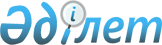 О внесении изменений и дополнений в решение маслихата от 23 декабря 2008 года N 13-5 "О городском бюджете на 2009 год"
					
			Утративший силу
			
			
		
					Решение Уральского городского маслихата Западно-Казахстанской области от 6 марта 2009 года N 14-2. Зарегистрировано Управлением юстиции города Уральска Западно-Казахстанской области 12 марта 2009 года N 7-1-133. Утратило силу - решением Уральского городского маслихата Западно-Казахстанской области от 12 марта 2010 года N 27-6      Сноска. Утратило силу - Решением Уральского городского маслихата Западно-Казахстанской области от 12.03.2010 N 27-6.      В соответствии с пунктом 1 статьи 106 и статьей 109 Бюджетного кодекса Республики Казахстан, подпунктом 1) пункта 1 статьи 6 Закона Республики Казахстан "О местном государственном управлении и самоуправлении в Республике Казахстан", Уральский городской маслихат РЕШИЛ: 



      1. Внести в решение Уральского городского маслихата "О городском бюджете на 2009 год" от 23 декабря 2008 года N 13-5 (зарегистрированное в Реестре государственной регистрации нормативных правовых актов за N 7-1-122, опубликованное 15 января 2009 года, 22 января 2009 года в газете "Жайық үні" и 15 января 2009 года, 22 января 2009 года, 29 января 2009 года, 5 февраля 2009 года, 12 февраля 2009 года в газете "Пульс города") следующие изменения и дополнения: 



      пункт 1 изложить в следующей редакции: 

      "1. Утвердить городской бюджет на 2009 год согласно приложению 1 в следующих объемах: 

      1) доходы – 15 198 590 тысяч тенге, в том числе по: 

      налоговым поступлениям – 6 522 638 тысяч тенге; 

      неналоговым поступлениям – 314 800 тысяч тенге; 

      поступлениям от продажи основного капитала – 1 445 000 тысяч тенге; 

      поступлениям трансфертов – 6 916 152 тысячи тенге; 

      2) затраты – 14 651 208 тысяч тенге; 

      3) чистое бюджетное кредитование – 0: 

      бюджетные кредиты – 0; 

      погашение бюджетных кредитов – 0; 

      4) сальдо по операциям с финансовыми активами – 529 400 тысяч тенге: 

      приобретение финансовых активов – 529 400 тысяч тенге; 

      поступления от продажи финансовых активов государства – 0; 

      5) дефицит (профицит) бюджета – 17 982 тысячи тенге; 

      6) финансирование дефицита (использование профицита) бюджета – - 17 982 тысячи тенге: 

      поступления займов – 412 672 тысячи тенге; 

      погашение займов – -1 625 422 тысячи тенге; 

      используемые остатки бюджетных средств – 1 194 768 тысяч тенге"; 



      пункт 8 после слов "на строительство жилого дома для малосемейных в сумме 80 000 тысяч тенге" дополнить текстом следующего содержания: 

      ", на капитальный ремонт СОШ N 3 – 46 110 тысяч тенге, на капитальный ремонт СОШ N 20 – 79 855 тысяч тенге, на капитальный ремонт СОШ N 6 – 65 000 тысяч тенге, на капитальный ремонт детского сада N 3 – 58 576 тысяч тенге, на завершение капитального ремонта школы N 41 – 26 366 тысяч тенге, на осуществление льготного проезда на общественном транспорте обучающихся и воспитанников организаций образования очной формы обучения – 110 412 тысяч тенге, на приобретение школьного инвентаря и оборудования – 2 000 тысяч тенге, на обустройство полигона ТБО – 33 000 тысяч тенге, на благоустройство сквера им. Г.Курмангалиева – 23 000 тысяч тенге, на приобретение здания под городской центр культуры – 560 000 тысяч тенге, на строительство жилого дома для малосемейных – 435 760 тысяч тенге, на реконструкцию и ремонт городских инженерно-коммуникационных сетей – 263 800 тысяч тенге, на приобретение незавершенного объекта и реконструкцию под кредитное жилье – 105 000 тысяч тенге, на корректировку генерального плана г. Уральска – 85 000 тысяч тенге, на создание государственного градостроительного кадастра г. Уральска – 40 000 тысяч тенге, на строительство и реконструкцию, текущий, средний ремонт тротуаров и проезжей части дорог – 830 000 тысяч тенге, на благоустройство – 446 637 тысяч тенге, на развитие коммунального хозяйства – 136 000 тысяч тенге; 

      целевые трансферты из республиканского бюджета на создание лингафонных и мультимедийных кабинетов в государственных учреждениях начального, основного среднего и общего среднего образования – 27 705 тысяч тенге, на содержание вновь вводимых объектов образования – 63 479 тысяч тенге, на оснащение учебным оборудованием кабинетов физики, химии, биологии в государственных учреждениях основного среднего и общего среднего образования – 28 675 тысяч тенге, на внедрение новых технологии государственной системы в сфере образования – 76 288 тысяч тенге, на выплату государственной адресной социальной помощи – 1 300 тысяч тенге, на выплату государственных пособий на детей до 18 лет из малообеспеченных семей – 6 800 тысяч тенге, на увеличение норм питания в медико-социальных учреждениях – 6 500 тысяч тенге, на развитие и обустройство инженерно-коммуникационной инфраструктуры в соответствии с Государственной программой жилищного строительства в Республике Казахстан на 2008-2010 годы – 1 298 000 тысяч тенге, на ремонт и реконструкцию инженерных сетей – 43 000 тысяч тенге, на строительство жилья государственного коммунального жилищного фонда в соответствии с Государственной программой жилищного строительства в Республики Казахстан на 2008-2010 годы – 318 575 тысяч тенге, на строительство детского сада на 320 мест в микрорайоне Самал города Уральска – 200 000 тысяч тенге, на строительство инновационной школы в 5-ом микрорайоне на 900 мест в городе Уральске – 641 574 тысяч тенге, на строительство средней школы на 360 учащихся в поселке Желаево города Уральска – 286 648 тысяч тенге, на строительство детского сада на 320 мест в поселке Зачаганск – 52 040 тысяч тенге, на строительство детского сада на 320 мест в микрорайоне N 9 города Уральска – 424 320 тысяч тенге"; 



      дополнить пунктом 8-1 следующего содержания: 

      "8-1. Учесть, что в расходах городского бюджета на 2009 год предусмотрен кредит на строительство и приобретение жилья в соответствии с Государственной программой жилищного строительства в Республике Казахстан на 2008-2010 годы, в том числе кредитование на строительство и приобретение жилья для работников 100 школ и 100 больниц в сумме 412 672 тысячи тенге"; 



      дополнить пунктом 8-2 следующего содержания: 

      "8-2. Учесть, что в расходах городского бюджета на 2009 год предусмотрен возврат неиспользованных (недоиспользованных) целевых трансфертов в областной бюджет в сумме 238 639 тысяч тенге"; 



      дополнить пунктом 8-3 следующего содержания: 

      "8-3. Учесть, что в расходах городского бюджета на 2009 год предусмотрено погашение кредита, выделенного на строительство жилья в сумме 1 245 000 тысяч тенге"; 



      дополнить пунктом 8-4 следующего содержания: 

      "8-4. Учесть, что в расходах городского бюджета на 2009 год предусмотрена пеня по погашению долга в сумме 380 422 тысячи тенге"; 



      приложения 1, 2, 3, 4 к указанному решению изложить в новой редакции согласно приложениям 1, 2, 3, 4 к настоящему решению. 



      2. Отделу финансов города Уральска внести соответствующие изменения в сводный план финансирования бюджетных программ по платежам и сводный план финансирования бюджетных программ по обязательствам. 



      3. Контроль за исполнением данного решения возложить на постоянную комиссию по экономике, бюджету и финансам. 



      4. Данное решение вводится в действие с 1 января 2009 года.       Председатель 14-ой внеочередной сессии

      Уральского городского маслихата

      Секретарь Уральского городского маслихата

Приложение 1

к решению Уральского городского маслихата

от 6 марта 2009 года N 14-2      Приложение 1

к решению Уральского городского маслихата

от 23 декабря 2008 года N 13-5 Бюджет города Уральска на 2009 годтыс. тенге

Приложение 2

к решению Уральского городского маслихата

от 6 марта 2009 года N 14-2      Приложение 2

к решению Уральского городского маслихата

от 23 декабря 2008 года N 13-5 Перечень бюджетных программ развития

городского бюджета на 2009 год

с разделением на бюджетные программы,

направленные на реализацию бюджетных

инвестиционных проектов и на формирование или

увеличение уставного капитала юридических лиц

Приложение 3

к решению Уральского городского маслихата

от 6 марта 2009 года N 14-2      Приложение 3

к решению Уральского городского маслихата

от 23 декабря 2008 года N 13-5 Перечень бюджетных программ, не подлежащих

секвестру в процессе исполнения

городского бюджета на 2009 год

Приложение 4

к решению Уральского городского маслихата

от 6 марта 2009 года N 14-2      Приложение 4

к решению Уральского городского маслихата

от 23 декабря 2008 года N 13-5 Перечень бюджетных программ

поселковых округов на 2009 год
					© 2012. РГП на ПХВ «Институт законодательства и правовой информации Республики Казахстан» Министерства юстиции Республики Казахстан
				КатегорияКатегорияКатегорияКатегорияКатегорияКатегорияСуммаКлассКлассКлассКлассКлассСуммаПодклассПодклассПодклассПодклассСуммаСпецификаСпецификаСпецификаСуммаНаименованиеСуммаІ. Доходы15 198 5901Налоговые поступления6 522 63801Подоходный налог2 328 9052Индивидуальный подоходный налог2 328 90503Социальный налог2 565 0801Социальный налог2 565 08004Hалоги на собственность1 104 1161Hалоги на имущество726 4493Земельный налог98 1354Hалог на транспортные средства279 3325Единый земельный налог20005Внутренние налоги на товары, работы и услуги318 0582Акцизы144 6803Поступления за использование природных и других ресурсов52 0804Сборы за ведение предпринимательской и профессиональной деятельности121 29807Прочие налоги01Прочие налоги008Обязательные платежи, взимаемые за совершение юридически значимых действий и (или) выдачу документов уполномоченными на то государственными органами или должностными лицами206 4791Государственная пошлина206 4792Неналоговые поступления314 80001Доходы от государственной собственности12 0541Поступления части чистого дохода государственных предприятий2854Доходы на доли участия в юридических лицах, находящиеся в государственной собственности1505Доходы от аренды имущества, находящегося в государственной собственности11 6199Прочие доходы от государственной собственности002Поступления от реализации товаров (работ, услуг) гос.учреждениям, финансируемыми из государственного бюджета3071Поступления от реализации товаров (работ, услуг) гос.учреждениям, финансируемыми из гос.бюджета30704Штрафы, пеня, санкции, взыскания, налагаемые государственными учреждениями, финансируемыми из государственного бюджета, а также содержащимися и финансируемыми из бюджета (сметы расходов) Национального Банка Республики Казахстан  280 9131Штрафы, пеня, санкции, взыскания, налагаемые государственными учреждениями, финансируемыми из государственного бюджета, а также содержащимися и финансируемыми из бюджета (сметы расходов) Национального Банка Республики Казахстан за исключением поступлений от предприятий нефтяного сектора280 91306Прочие неналоговые поступления21 5261Прочие неналоговые поступления21 5263Поступления от продажи основного капитала1 445 00001Продажа государственного имущества, закрепленного за государственными учреждениями1 245 0001Продажа государственного имущества, закрепленного за государственными учреждениями1 245 00003Продажа земли и нематериальных активов200 0001Продажа земли200 0004Поступления трансфертов 6 916 15202Трансферты из вышестоящих органов государственного управления6 916 1522Трансферты из областного бюджета6 916 152Функциональная группаФункциональная группаФункциональная группаФункциональная группаФункциональная группаФункциональная группаСуммаФункциональная подгруппаФункциональная подгруппаФункциональная подгруппаФункциональная подгруппаФункциональная подгруппаСуммаАдминистратор бюджетных программАдминистратор бюджетных программАдминистратор бюджетных программАдминистратор бюджетных программСуммаПрограммаПрограммаПрограммаСуммаНаименованиеСуммаIІ. Затраты14 651 2081Государственные услуги общего характера181 87501Представительные, исполнительные и другие органы, выполняющие общие функции государственного управления113 580112Аппарат маслихата района (города областного значения)17 194001Обеспечение деятельности маслихата района (города областного значения)17 194122Аппарат акима района (города областного значения)60 992001Обеспечение деятельности акима района (города областного значения)60 992123Аппарат акима района в городе, города районного значения, поселка, аула (села), аульного (сельского) округа35 394001Функционирование аппарата акима района в городе, города районного значения, поселка, аула (села), аульного (сельского) округа35 39402Финансовая  деятельность47 228452Отдел финансов района (города областного значения)47 228001Обеспечение деятельности отдела финансов20 365003000Проведение оценки имущества в целях налогообложения6 360004000Организация работы по выдаче разовых талонов и обеспечение полноты сбора сумм от реализации разовых талонов20 503010000Организация приватизации коммунальной собственности0011000Учет, хранение, оценка и реализация имущества, поступившего в коммунальную собственность005Планирование и статистическая деятельность21 067453Отдел экономики и бюджетного планирования района (города областного значения)21 067001Обеспечение деятельности отдела экономики и бюджетного планирования21 0672Оборона19 93901Военные нужды11 497122Аппарат акима района (города областного значения)11 497005000Мероприятия в рамках исполнения всеобщей воинской обязанности11 49702Организация работы по чрезвычайным ситуациям8 442122Аппарат акима района (города областного значения)8 442006Предупреждение и ликвидация чрезвычайных ситуаций маштаба района (города областного значения)8 4423Общественный порядок, безопасность, правовая, судебная, уголовно-исполнительная деятельность43 83801Правоохранительная деятельность43 838458Отдел жилищно-коммунального хозяйства, пассажирского транспорта и автомобильных дорог района (города областного значения)43 838021000Обеспечение безопасности дорожного движения в населенных пунктах43 8384Образование6 241 34801Дошкольное воспитание и обучение870 615464Отдел образования района (города областного значения)870 615009000Обеспечение деятельности организаций дошкольного воспитания и обучения870 61502Начальное, основное среднее и общее среднее образование3 659 259464Отдел образования района (города областного значения)3 659 259003Общеобразовательное обучение3 324 748006000Дополнительное образование для детей258 223010000Внедрение новых технологий обучения в государственной системе образования за счет целевых трансфертов из республиканского бюджета76 28809Прочие услуги в области образования1 711 474464Отдел образования района (города областного значения)103 892001Обеспечение деятельности отдела образования22 761004000Информатизация системы образования в государственных учреждениях образования района (города областного значения)24 190005000Приобретение и доставка учебников, учебно-методических комплексов для государственных учреждений образования района (города областного значения)55 638007000Проведение школьных олимпиад, внешкольных мероприятий и конкурсов районного (городского) масштаба1 303467Отдел строительства района (города областного значения)1 607 582037Строительство и реконструкция объектов образования1 607 5826Социальная помощь и социальное обеспечение659 20602Социальная помощь611 438451Отдел занятости и социальных программ района (города областного значения)498 872002Программа занятости114 000005Государственная адресная социальная помощь13 320006000Жилищная помощь65 000007000Социальная помощь отдельным категориям нуждающихся граждан по решениям местных представительных органов137 000008Социальная поддержка военнослужащих внутренних войск и срочной службы7 560010000Материальное обеспечение детей-инвалидов, воспитывающихся и обучающихся на дому11 732013000Социальная адаптация лиц, не имеющих определенного места жительства20 031014000Оказание социальной помощи нуждающимся гражданам на дому49 790016Государственные пособия на детей до 18 лет36 429017000Обеспечение нуждающихся инвалидов обязательными гигиеническими средствами и предоставление услуг специалистами жестового языка, индивидуальными помощниками в соответствии с индивидуальной программой реабилитации инвалида44 010464Отдел образования района (города областного значения)112 566008Социальная поддержка обучающихся и воспитанников организаций образования очной формы обучения112 56609Прочие услуги в области социальной помощи и социального обеспечения47 768451Отдел занятости и социальных программ района (города областного значения)47 768001Обеспечение деятельности отдела занятости и социальных программ46 103011000Оплата услуг по зачислению, выплате и доставке пособий и других социальных выплат1 6657Жилищно-коммунальное хозяйство4 990 79001Жилищное хозяйство2 736 453458Отдел жилищно-коммунального хозяйства, пассажирского транспорта и автомобильных дорог района (города областного значения)13 817002000Изъятие, в том числе путем выкупа земельных участков для государственных надобностей и связанное с этим отчуждение недвижимого имущества0003000Организация сохранения государственного жилищного фонда10 217004Обеспечение жильем отдельных категорий граждан0005000Снос аварийного и ветхого жилья3 600006000Мероприятия, направленные на поддержание сейсмоустойчивости жилых зданий, расположенных в сейсмоопасных регионах Республики Казахстан0467Отдел строительства района (города областного значения)2 722 636003Строительство жилья государственного коммунального жилищного фонда834 335004Развитие и обустройство инженерно-коммуникационной инфраструктуры1 370 459019Строительство и приобретение жилья517 84202Коммунальное хозяйство52 500458Отдел жилищно-коммунального хозяйства, пассажирского транспорта и автомобильных дорог района (города областного значения)33 000012000Функционирование системы водоснабжения и водоотведения0028Развитие коммунального хозяйства33 000467Отдел строительства района (города областного значения) 19 500005Развитие коммунального хозяйства16 500006Развитие системы водоснабжения3 00003Благоустройство населенных пунктов2 201 837458Отдел жилищно-коммунального хозяйства, пассажирского транспорта и автомобильных дорог района (города областного значения)2 190 639015000Освещение улиц в населенных пунктах158 480016000Обеспечение санитарии населенных пунктов710 750017000Содержание мест захоронений и захоронение безродных5 294018000Благоустройство и озеленение населенных пунктов1 316 115467Отдел строительства района (города областного значения) 11 198007Развитие благоустройства городов и населенных пунктов11 1988Культура, спорт, туризм и информационное пространство936 33701Деятельность в области культуры817 168455Отдел культуры и развития языков района (города областного значения)807 168003000Поддержка культурно-досуговой работы807 168467Отдел строительства района (города областного значения) 10 000011Развитие объектов культуры10 00002Спорт16 710465Отдел физической культуры и спорта района (города областного значения)16 710005000Развитие массового спорта и национальных видов спорта 651006000Проведение спортивных соревнований на районном (города областного значения ) уровне7 885007000Подготовка и участие членов  сборных команд района (города областного значения) по различным видам спорта на областных спортивных соревнованиях8 174467Отдел строительства района (города областного значения) 0008Развитие объектов спорта003Информационное пространство81 339455Отдел культуры и развития языков района (города областного значения)58 748006000Функционирование районных (городских) библиотек56 937007000Развитие государственного языка и других языков народа Казахстана1 811456Отдел внутренней политики района (города областного значения)22 591002Проведение государственной информационной политики через средства массовой информации22 59109Прочие услуги по организации культуры, спорта, туризма  и информационного пространства21 120455Отдел культуры и развития языков района (города областного значения)8 325001Обеспечение деятельности отдела культуры и развития языков8 325456Отдел внутренней политики района (города областного значения)8 113001Обеспечение деятельности отдела внутренней политики 8 113003000Реализация региональных программ в сфере молодежной политики0465Отдел физической культуры и спорта района (города областного значения)4 682001Обеспечение деятельности отдела физической культуры и спорта 4 6829Топливно-энергетический комплекс и недропользование009Прочие услуги в области топливно-энергетического комплекса и недропользования0467Отдел строительства района (города областного значения) 0009Развитие теплоэнергетической системы010Сельское, водное, лесное, рыбное хозяйство, особоохраняемые природные территории, охрана окружающей среды и животного мира, земельные отношения19 43101Сельское хозяйство6 336462Отдел сельского хозяйства района (города областного значения)6 336001Обеспечение деятельности отдела сельского хозяйства 5 017003000Обеспечение функционирования скотомогильников (биотермических ям)1 319004000Организация санитарного убоя больных животных005000Возмещение владельцам стоимости изымаемых и уничтожаемых больных животных, продуктов и сырья животного происхождения467Отдел строительства района (города областного значения) 0010000Развитие объектов сельского хозяйства02Водное хозяйство0467Отдел строительства района (города областного значения) 0012Развитие системы водоснабжения006Земельные отношения13 095463Отдел земельных отношений района (города областного значения)13 095001Обеспечение деятельности отдела земельных отношений13 095002000Работы по переводу сельскохозяйственных угодий из одного вида в другой004000Организация работ по зонированию земель006000Землеустройство, проводимое при установлении границ городов районного значения, районов в городе, поселков, аулов (сел), аульных (сельских) округов11Промышленность, архитектурная, градостроительная и строительная деятельность203 27602Архитектурная, градостроительная и строительная деятельность203 276467Отдел строительства района (города областного значения) 63 760001Обеспечение деятельности отдела строительства63 760468Отдел архитектуры и градостроительства района (города областного значения) 139 516001Обеспечение деятельности отдела архитектуры и градостроительства 10 516002000Создание информационных систем40 000003000Разработка схем градостроительного развития территории района, генеральных планов городов районного (областного) значения, поселков и иных сельских населенных пунктов89 00012Транспорт и коммуникации947 16001Автомобильный транспорт941 355458Отдел жилищно-коммунального хозяйства, пассажирского транспорта и автомобильных дорог района (города областного значения)941 355022Развитие транспортной инфраструктуры307 209023Обеспечение функционирования автомобильных дорог634 14609Прочие услуги в сфере транспорта и коммуникаций5 805458Отдел жилищно-коммунального хозяйства, пассажирского транспорта и автомобильных дорог района (города областного значения)5 805024000Организация внутрипоселковых (внутригородских) внутрирайонных общественных пассажирских перевозок5 80513Прочие169 36903Поддержка предпринимательской деятельности и защита конкуренции12 780469Отдел предпринимательства района (города областного значения)12 780001Обеспечение деятельности отдела предпринимательства5 610003000Поддержка предпринимательской деятельности 7 17009Прочие156 589452Отдел финансов района (города областного значения)111 804012Резерв местного исполнительного органа района (города областного значения) 111 804458Отдел жилищно-коммунального хозяйства, пассажирского транспорта и автомобильных дорог района (города областного значения)44 785001Обеспечение деятельности отдела жилищно-коммунального хозяйства, пассажирского транспорта и автомобильных дорог44 78514Обслуживание долга001Обслуживание долга0452Отдел финансов района (города областного значения)0005Обслуживание долга местных исполнительных органов015Трансферты238 63901Трансферты238 639452Отдел финансов района (города областного значения)238 639006000Возврат неиспользованных (недоиспользованных) целевых трансфертов238 639007Бюджетные изъятия016000Возврат, использованных не по целевому назначению целевых трансфертов024000Целевые текущие трансферты в вышестоящие бюджеты в связи с передачей функций государственных органов из нижестоящего уровня государственного управления в вышестоящийIII. ЧИСТОЕ БЮДЖЕТНОЕ КРЕДИТОВАНИЕ0IV. САЛЬДО ПО ОПЕРАЦИЯМ С ФИНАНСОВЫМИ АКТИВАМИ529 400Приобретение финансовых активов529 40013Прочие529 40009Прочие529 400452Отдел финансов района (города областного значения)529 400014000Формирование или увеличение уставного капитала юридических лиц529 400КатегорияКатегорияКатегорияКатегорияКатегорияКатегорияСуммаКлассКлассКлассКлассКлассСуммаПодклассПодклассПодклассПодклассСуммаСпецификаСпецификаСпецификаСуммаНаименованиеСумма6Поступления от продажи финансовых активов государства001Поступления от продажи финансовых активов государства01Поступления от продажи финансовых активов внутри страны0V. ДЕФИЦИТ (ПРОФИЦИТ) БЮДЖЕТА17 982VI. ФИНАНСИРОВАНИЕ ДЕФИЦИТА (ИСПОЛЬЗОВАНИЕ ПРОФИЦИТА) БЮДЖЕТА-17 982Функциональная группа Функциональная группа Функциональная группа Функциональная группа Функциональная группа Функциональная группа Функциональная группа Функциональная подгруппа Функциональная подгруппа Функциональная подгруппа Функциональная подгруппа Функциональная подгруппа Функциональная подгруппа Администратор бюджетных программ Администратор бюджетных программ Администратор бюджетных программ Администратор бюджетных программ Администратор бюджетных программ Программа Программа Программа Программа Наименование 1 2 3 4 5 6 7 4 Образование 09 Прочие услуги в области образования 464 Отдел образования района (города областного значения) 004 Информатизация системы образования в государственных учреждениях образования района (города областного значения) 467 Отдел строительства района (города областного значения) 037 Строительство и реконструкция объектов образования 7 Жилищно-коммунальное хозяйство 01 Жилищное хозяйство 467 Отдел строительства района (города областного значения) 004 Развитие и обустройство инженерно-коммуникационной инфраструктуры 02 Коммунальное хозяйство 458 Отдел жилищно-коммунального хозяйства, пассажирского транспорта и автомобильных дорог района (города областного значения) 028 Развитие коммунального хозяйства 467 Отдел строительства района (города областного значения) 005 Развитие коммунального хозяйства 006 Развитие системы водоснабжения 03 Благоустройство населенных пунктов 467 Отдел строительства района (города областного значения) 007 Развитие благоустройства городов и населенных пунктов 8 Культура, спорт, туризм и информационное пространство 01 Деятельность в области культуры 467 Отдел строительства района (города областного значения) 011 Развитие объектов культуры 02 Спорт 467 Отдел строительства района (города областного значения) 008 Развитие объектов спорта 9 Топливно-энергетический комплекс и недропользование 09 Прочие услуги в области топливно-энергетического комплекса и недропользования 467 Отдел строительства района (города областного значения) 009 Развитие теплоэнергетической системы 10 Сельское, водное, лесное, рыбное хозяйство, особо охраняемые природные территории, охрана окружающей среды и животного мира, земельные отношения 01 Сельское  хозяйство 467 Отдел строительства района (города областного значения) 010 Развитие объектов сельского хозяйства 02 Водное хозяйство 467 Отдел строительства района (города областного значения) 012 Развитие системы водоснабжения 11 Промышленность, архитектурная, градостроительная и строительная деятельность 02 Архитектурная, градостроительная и строительная деятельность 468 Отдел архитектуры и градостроительства района (города областного значения) 002 Создание информационных систем 12 Транспорт и коммуникации 01 Автомобильный транспорт 458 Отдел жилищно-коммунального хозяйства, пассажирского транспорта и автомобильных дорог района (города областного значения) 022 Развитие транспортной инфраструктуры Инвестиционные программы Инвестиционные программы Инвестиционные программы Инвестиционные программы Инвестиционные программы Инвестиционные программы Инвестиционные программы Жилищно-коммунальное хозяйство 01 Жилищное хозяйство 467 Отдел строительства района (города областного значения) 003 Строительство жилья государственного коммунального жилищного фонда 019 Строительство и приобретение жилья Инвестиции на формирование или увеличение 

уставного капитала юридических лиц Инвестиции на формирование или увеличение 

уставного капитала юридических лиц Инвестиции на формирование или увеличение 

уставного капитала юридических лиц Инвестиции на формирование или увеличение 

уставного капитала юридических лиц Инвестиции на формирование или увеличение 

уставного капитала юридических лиц Инвестиции на формирование или увеличение 

уставного капитала юридических лиц Инвестиции на формирование или увеличение 

уставного капитала юридических лиц Прочие 09 Прочие 452 Отдел финансов района (города областного значения) 014 Формирование или увеличение уставного капитала юридических лиц Функциональная группа Функциональная группа Функциональная группа Функциональная группа Функциональная группа Функциональная группа Функциональная группа Функциональная подгруппа Функциональная подгруппа Функциональная подгруппа Функциональная подгруппа Функциональная подгруппа Функциональная подгруппа Администратор бюджетных программ Администратор бюджетных программ Администратор бюджетных программ Администратор бюджетных программ Администратор бюджетных программ Программа Программа Программа Программа Наименование 1 2 3 4 5 6 7 4 Образование 02 Начальное, основное среднее и общее среднее образование 464 Отдел образования района (города областного значения) 003 Общеобразовательное обучение Функциональная группа Функциональная группа Функциональная группа Функциональная группа Функциональная группа Функциональная группа Функциональная группа Функциональная подгруппа Функциональная подгруппа Функциональная подгруппа Функциональная подгруппа Функциональная подгруппа Функциональная подгруппа Администратор бюджетных программ Администратор бюджетных программ Администратор бюджетных программ Администратор бюджетных программ Администратор бюджетных программ Программа Программа Программа Программа Наименование 1 2 3 4 5 6 7 1 Государственные услуги общего характера 01 Представительные, исполнительные и другие органы, выполняющие общие функции государственного управления 123 Аппарат акима района в городе, города районного значения, поселка, аула (села), аульного (сельского) округа 001 Функционирование аппарата акима Зачаганского поселкового округа Функционирование аппарата акима Круглоозерновского поселкового округа Функционирование аппарата акима Деркульского поселкового округа Функционирование аппарата акима Желаевского поселкового округа 